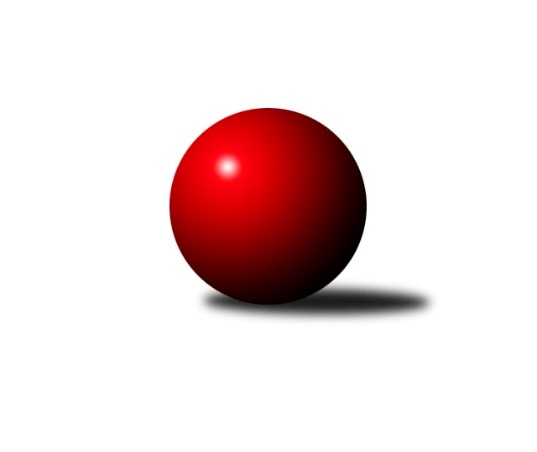 Č.10Ročník 2016/2017	15.8.2024 Mistrovství Prahy 1 2016/2017Statistika 10. kolaTabulka družstev:		družstvo	záp	výh	rem	proh	skore	sety	průměr	body	plné	dorážka	chyby	1.	TJ Praga Praha A	10	7	0	3	98 : 62 	(71.0 : 49.0)	2465	14	1693	772	41.2	2.	SC Radotín A	9	6	0	3	94 : 50 	(64.0 : 44.0)	2515	12	1718	797	31	3.	SK Uhelné sklady Praha A	9	6	0	3	82 : 62 	(59.0 : 49.0)	2404	12	1664	740	37	4.	TJ Astra Zahradní Město A	10	5	1	4	86 : 74 	(62.0 : 58.0)	2476	11	1735	742	43.8	5.	TJ Sokol Rudná A	9	5	0	4	83 : 61 	(61.5 : 46.5)	2406	10	1693	713	48.3	6.	Sokol Kobylisy A	9	5	0	4	81 : 63 	(57.0 : 51.0)	2409	10	1688	721	40.2	7.	VSK ČVUT Praha A	10	4	2	4	85 : 75 	(64.5 : 55.5)	2468	10	1702	765	41.9	8.	SK Meteor Praha A	9	5	0	4	76 : 68 	(55.0 : 53.0)	2457	10	1712	745	35.7	9.	SK Žižkov Praha B	9	4	2	3	74 : 70 	(54.5 : 53.5)	2462	10	1717	745	38.8	10.	KK Slavia Praha B	9	4	0	5	68 : 76 	(56.5 : 51.5)	2385	8	1656	729	41.8	11.	SK Žižkov Praha C	9	3	2	4	65 : 79 	(44.0 : 64.0)	2416	8	1694	723	44.1	12.	KK Dopravní podniky Praha A	10	4	0	6	57 : 103 	(40.5 : 79.5)	2278	8	1595	683	55.8	13.	KK Konstruktiva Praha  C	9	3	0	6	62 : 82 	(51.5 : 56.5)	2432	6	1690	742	41.7	14.	SK Uhelné sklady Praha B	8	3	0	5	54 : 74 	(42.0 : 54.0)	2350	6	1659	691	45.3	15.	PSK Union Praha B	9	1	1	7	39 : 105 	(45.0 : 63.0)	2340	3	1640	700	41.8Tabulka doma:		družstvo	záp	výh	rem	proh	skore	sety	průměr	body	maximum	minimum	1.	SK Meteor Praha A	5	5	0	0	60 : 20 	(37.0 : 23.0)	2633	10	2697	2576	2.	SK Uhelné sklady Praha A	5	5	0	0	56 : 24 	(36.0 : 24.0)	2491	10	2604	2412	3.	TJ Astra Zahradní Město A	5	4	1	0	60 : 20 	(40.0 : 20.0)	2475	9	2483	2464	4.	SK Žižkov Praha B	5	4	1	0	54 : 26 	(37.5 : 22.5)	2505	9	2582	2469	5.	TJ Praga Praha A	4	4	0	0	56 : 8 	(35.5 : 12.5)	2404	8	2474	2355	6.	Sokol Kobylisy A	4	4	0	0	53 : 11 	(34.0 : 14.0)	2363	8	2412	2280	7.	KK Slavia Praha B	5	4	0	1	54 : 26 	(39.5 : 20.5)	2438	8	2524	2344	8.	KK Dopravní podniky Praha A	5	4	0	1	43 : 37 	(26.5 : 33.5)	2308	8	2356	2213	9.	SK Žižkov Praha C	5	3	1	1	43 : 37 	(28.0 : 32.0)	2519	7	2552	2486	10.	SC Radotín A	4	3	0	1	46 : 18 	(33.0 : 15.0)	2505	6	2550	2463	11.	SK Uhelné sklady Praha B	3	3	0	0	35 : 13 	(20.0 : 16.0)	2461	6	2509	2420	12.	VSK ČVUT Praha A	5	3	0	2	50 : 30 	(33.5 : 26.5)	2522	6	2641	2457	13.	KK Konstruktiva Praha  C	5	3	0	2	39 : 41 	(30.0 : 30.0)	2528	6	2591	2459	14.	TJ Sokol Rudná A	5	2	0	3	38 : 42 	(31.5 : 28.5)	2378	4	2458	2281	15.	PSK Union Praha B	4	1	1	2	25 : 39 	(23.0 : 25.0)	2420	3	2498	2355Tabulka venku:		družstvo	záp	výh	rem	proh	skore	sety	průměr	body	maximum	minimum	1.	TJ Sokol Rudná A	4	3	0	1	45 : 19 	(30.0 : 18.0)	2414	6	2479	2361	2.	SC Radotín A	5	3	0	2	48 : 32 	(31.0 : 29.0)	2517	6	2620	2420	3.	TJ Praga Praha A	6	3	0	3	42 : 54 	(35.5 : 36.5)	2475	6	2634	2286	4.	VSK ČVUT Praha A	5	1	2	2	35 : 45 	(31.0 : 29.0)	2457	4	2581	2353	5.	SK Uhelné sklady Praha A	4	1	0	3	26 : 38 	(23.0 : 25.0)	2374	2	2428	2320	6.	Sokol Kobylisy A	5	1	0	4	28 : 52 	(23.0 : 37.0)	2418	2	2508	2354	7.	TJ Astra Zahradní Město A	5	1	0	4	26 : 54 	(22.0 : 38.0)	2477	2	2566	2351	8.	SK Žižkov Praha C	4	0	1	3	22 : 42 	(16.0 : 32.0)	2387	1	2473	2318	9.	SK Žižkov Praha B	4	0	1	3	20 : 44 	(17.0 : 31.0)	2451	1	2491	2416	10.	KK Konstruktiva Praha  C	4	0	0	4	23 : 41 	(21.5 : 26.5)	2400	0	2521	2305	11.	SK Meteor Praha A	4	0	0	4	16 : 48 	(18.0 : 30.0)	2413	0	2482	2341	12.	KK Slavia Praha B	4	0	0	4	14 : 50 	(17.0 : 31.0)	2375	0	2561	2206	13.	SK Uhelné sklady Praha B	5	0	0	5	19 : 61 	(22.0 : 38.0)	2327	0	2455	2180	14.	PSK Union Praha B	5	0	0	5	14 : 66 	(22.0 : 38.0)	2324	0	2405	2282	15.	KK Dopravní podniky Praha A	5	0	0	5	14 : 66 	(14.0 : 46.0)	2271	0	2403	2171Tabulka podzimní části:		družstvo	záp	výh	rem	proh	skore	sety	průměr	body	doma	venku	1.	TJ Praga Praha A	10	7	0	3	98 : 62 	(71.0 : 49.0)	2465	14 	4 	0 	0 	3 	0 	3	2.	SC Radotín A	9	6	0	3	94 : 50 	(64.0 : 44.0)	2515	12 	3 	0 	1 	3 	0 	2	3.	SK Uhelné sklady Praha A	9	6	0	3	82 : 62 	(59.0 : 49.0)	2404	12 	5 	0 	0 	1 	0 	3	4.	TJ Astra Zahradní Město A	10	5	1	4	86 : 74 	(62.0 : 58.0)	2476	11 	4 	1 	0 	1 	0 	4	5.	TJ Sokol Rudná A	9	5	0	4	83 : 61 	(61.5 : 46.5)	2406	10 	2 	0 	3 	3 	0 	1	6.	Sokol Kobylisy A	9	5	0	4	81 : 63 	(57.0 : 51.0)	2409	10 	4 	0 	0 	1 	0 	4	7.	VSK ČVUT Praha A	10	4	2	4	85 : 75 	(64.5 : 55.5)	2468	10 	3 	0 	2 	1 	2 	2	8.	SK Meteor Praha A	9	5	0	4	76 : 68 	(55.0 : 53.0)	2457	10 	5 	0 	0 	0 	0 	4	9.	SK Žižkov Praha B	9	4	2	3	74 : 70 	(54.5 : 53.5)	2462	10 	4 	1 	0 	0 	1 	3	10.	KK Slavia Praha B	9	4	0	5	68 : 76 	(56.5 : 51.5)	2385	8 	4 	0 	1 	0 	0 	4	11.	SK Žižkov Praha C	9	3	2	4	65 : 79 	(44.0 : 64.0)	2416	8 	3 	1 	1 	0 	1 	3	12.	KK Dopravní podniky Praha A	10	4	0	6	57 : 103 	(40.5 : 79.5)	2278	8 	4 	0 	1 	0 	0 	5	13.	KK Konstruktiva Praha  C	9	3	0	6	62 : 82 	(51.5 : 56.5)	2432	6 	3 	0 	2 	0 	0 	4	14.	SK Uhelné sklady Praha B	8	3	0	5	54 : 74 	(42.0 : 54.0)	2350	6 	3 	0 	0 	0 	0 	5	15.	PSK Union Praha B	9	1	1	7	39 : 105 	(45.0 : 63.0)	2340	3 	1 	1 	2 	0 	0 	5Tabulka jarní části:		družstvo	záp	výh	rem	proh	skore	sety	průměr	body	doma	venku	1.	PSK Union Praha B	0	0	0	0	0 : 0 	(0.0 : 0.0)	0	0 	0 	0 	0 	0 	0 	0 	2.	Sokol Kobylisy A	0	0	0	0	0 : 0 	(0.0 : 0.0)	0	0 	0 	0 	0 	0 	0 	0 	3.	SC Radotín A	0	0	0	0	0 : 0 	(0.0 : 0.0)	0	0 	0 	0 	0 	0 	0 	0 	4.	SK Uhelné sklady Praha B	0	0	0	0	0 : 0 	(0.0 : 0.0)	0	0 	0 	0 	0 	0 	0 	0 	5.	KK Dopravní podniky Praha A	0	0	0	0	0 : 0 	(0.0 : 0.0)	0	0 	0 	0 	0 	0 	0 	0 	6.	VSK ČVUT Praha A	0	0	0	0	0 : 0 	(0.0 : 0.0)	0	0 	0 	0 	0 	0 	0 	0 	7.	TJ Sokol Rudná A	0	0	0	0	0 : 0 	(0.0 : 0.0)	0	0 	0 	0 	0 	0 	0 	0 	8.	TJ Praga Praha A	0	0	0	0	0 : 0 	(0.0 : 0.0)	0	0 	0 	0 	0 	0 	0 	0 	9.	KK Konstruktiva Praha  C	0	0	0	0	0 : 0 	(0.0 : 0.0)	0	0 	0 	0 	0 	0 	0 	0 	10.	KK Slavia Praha B	0	0	0	0	0 : 0 	(0.0 : 0.0)	0	0 	0 	0 	0 	0 	0 	0 	11.	SK Žižkov Praha B	0	0	0	0	0 : 0 	(0.0 : 0.0)	0	0 	0 	0 	0 	0 	0 	0 	12.	SK Žižkov Praha C	0	0	0	0	0 : 0 	(0.0 : 0.0)	0	0 	0 	0 	0 	0 	0 	0 	13.	SK Uhelné sklady Praha A	0	0	0	0	0 : 0 	(0.0 : 0.0)	0	0 	0 	0 	0 	0 	0 	0 	14.	TJ Astra Zahradní Město A	0	0	0	0	0 : 0 	(0.0 : 0.0)	0	0 	0 	0 	0 	0 	0 	0 	15.	SK Meteor Praha A	0	0	0	0	0 : 0 	(0.0 : 0.0)	0	0 	0 	0 	0 	0 	0 	0 Zisk bodů pro družstvo:		jméno hráče	družstvo	body	zápasy	v %	dílčí body	sety	v %	1.	Pavel Strnad 	TJ Sokol Rudná A 	18	/	9	(100%)		/		(%)	2.	Pavel Forman 	KK Slavia Praha B 	16	/	9	(89%)		/		(%)	3.	Antonín Knobloch 	SK Uhelné sklady Praha A 	16	/	9	(89%)		/		(%)	4.	Rostislav Kašpar 	TJ Praga Praha A 	16	/	10	(80%)		/		(%)	5.	Pavel Janoušek 	TJ Praga Praha A 	16	/	10	(80%)		/		(%)	6.	Pavel Červinka 	Sokol Kobylisy A 	15	/	8	(94%)		/		(%)	7.	Martin Pondělíček 	SC Radotín A 	14	/	9	(78%)		/		(%)	8.	Jan Neckář 	SK Žižkov Praha B 	14	/	9	(78%)		/		(%)	9.	Miroslav Kochánek 	VSK ČVUT Praha A 	14	/	9	(78%)		/		(%)	10.	Petr Dvořák 	SC Radotín A 	14	/	9	(78%)		/		(%)	11.	Martin Lukáš 	SK Žižkov Praha B 	14	/	9	(78%)		/		(%)	12.	David Kašpar 	TJ Praga Praha A 	14	/	10	(70%)		/		(%)	13.	Lubomír Chudoba 	Sokol Kobylisy A 	12	/	8	(75%)		/		(%)	14.	Jiří Piskáček 	VSK ČVUT Praha A 	12	/	8	(75%)		/		(%)	15.	Jindra Pokorná 	SK Meteor Praha A 	12	/	9	(67%)		/		(%)	16.	Daniel Veselý 	TJ Astra Zahradní Město A 	12	/	9	(67%)		/		(%)	17.	Anna Sailerová 	SK Žižkov Praha B 	12	/	9	(67%)		/		(%)	18.	Karel Mašek 	Sokol Kobylisy A 	12	/	9	(67%)		/		(%)	19.	Pavel Dvořák 	SC Radotín A 	12	/	9	(67%)		/		(%)	20.	Adam Vejvoda 	VSK ČVUT Praha A 	12	/	9	(67%)		/		(%)	21.	Jaromír Fabián 	SK Žižkov Praha C 	12	/	9	(67%)		/		(%)	22.	Pavel Jahelka 	VSK ČVUT Praha A 	12	/	10	(60%)		/		(%)	23.	Vlastimil Bočánek 	SK Uhelné sklady Praha B 	11	/	6	(92%)		/		(%)	24.	Vlastimil Bachor 	TJ Sokol Rudná A 	11	/	8	(69%)		/		(%)	25.	Zbyněk Sedlák 	SK Uhelné sklady Praha A 	10	/	7	(71%)		/		(%)	26.	Josef Kučera 	SK Meteor Praha A 	10	/	7	(71%)		/		(%)	27.	Karel Hybš 	KK Konstruktiva Praha  C 	10	/	8	(63%)		/		(%)	28.	Vladimír Zdražil 	SC Radotín A 	10	/	8	(63%)		/		(%)	29.	Jaroslav Kourek 	TJ Praga Praha A 	10	/	8	(63%)		/		(%)	30.	Lidmila Fořtová 	KK Slavia Praha B 	10	/	8	(63%)		/		(%)	31.	Pavel Plachý 	SK Meteor Praha A 	10	/	8	(63%)		/		(%)	32.	Martin Novák 	SK Uhelné sklady Praha A 	10	/	9	(56%)		/		(%)	33.	Tomáš Dvořák 	SK Uhelné sklady Praha A 	10	/	9	(56%)		/		(%)	34.	Zdeněk Barcal 	SK Meteor Praha A 	10	/	9	(56%)		/		(%)	35.	Tomáš Doležal 	TJ Astra Zahradní Město A 	10	/	9	(56%)		/		(%)	36.	Robert Asimus 	SC Radotín A 	10	/	9	(56%)		/		(%)	37.	Tomáš Rybka 	KK Slavia Praha B 	10	/	9	(56%)		/		(%)	38.	Jaroslav Žítek 	Sokol Kobylisy A 	10	/	9	(56%)		/		(%)	39.	Tomáš Hroza 	TJ Astra Zahradní Město A 	10	/	9	(56%)		/		(%)	40.	Tomáš Kazimour 	SK Žižkov Praha C 	10	/	9	(56%)		/		(%)	41.	Jaroslav Vondrák 	KK Dopravní podniky Praha A 	10	/	10	(50%)		/		(%)	42.	Radek Fiala 	TJ Astra Zahradní Město A 	10	/	10	(50%)		/		(%)	43.	Hana Křemenová 	SK Žižkov Praha C 	9	/	7	(64%)		/		(%)	44.	Petr Barchánek 	KK Konstruktiva Praha  C 	9	/	8	(56%)		/		(%)	45.	Petr Tepličanec 	KK Konstruktiva Praha  C 	8	/	5	(80%)		/		(%)	46.	Petr Míchal 	SK Uhelné sklady Praha B 	8	/	6	(67%)		/		(%)	47.	Jiří Spěváček 	TJ Sokol Rudná A 	8	/	7	(57%)		/		(%)	48.	Karel Kohout 	TJ Sokol Rudná A 	8	/	7	(57%)		/		(%)	49.	Miloslav Všetečka 	SK Žižkov Praha B 	8	/	7	(57%)		/		(%)	50.	Miroslav Míchal 	SK Uhelné sklady Praha B 	8	/	7	(57%)		/		(%)	51.	Markéta Míchalová 	SK Uhelné sklady Praha B 	8	/	7	(57%)		/		(%)	52.	Michal Ostatnický 	KK Konstruktiva Praha  C 	8	/	7	(57%)		/		(%)	53.	Martin Khol 	PSK Union Praha B 	8	/	8	(50%)		/		(%)	54.	Jaromír Bok 	TJ Sokol Rudná A 	8	/	8	(50%)		/		(%)	55.	Pavel Váňa 	SK Žižkov Praha C 	8	/	9	(44%)		/		(%)	56.	Miroslav Klement 	KK Konstruktiva Praha  C 	8	/	9	(44%)		/		(%)	57.	Jaroslav Dryák 	TJ Astra Zahradní Město A 	8	/	10	(40%)		/		(%)	58.	Marek Šveda 	TJ Astra Zahradní Město A 	8	/	10	(40%)		/		(%)	59.	Petr Soukup 	KK Dopravní podniky Praha A 	8	/	10	(40%)		/		(%)	60.	Jiří Sládek 	KK Slavia Praha B 	6	/	5	(60%)		/		(%)	61.	Jan Novák 	KK Dopravní podniky Praha A 	6	/	6	(50%)		/		(%)	62.	Nikola Zuzánková 	KK Slavia Praha B 	6	/	7	(43%)		/		(%)	63.	Pavel Jakubík 	PSK Union Praha B 	6	/	7	(43%)		/		(%)	64.	Josef Tesař 	SK Meteor Praha A 	6	/	8	(38%)		/		(%)	65.	Jan Hloušek 	SK Uhelné sklady Praha A 	6	/	8	(38%)		/		(%)	66.	Jiří Ujhelyi 	SC Radotín A 	6	/	8	(38%)		/		(%)	67.	Roman Tumpach 	SK Uhelné sklady Praha B 	5	/	8	(31%)		/		(%)	68.	Pavel Moravec 	PSK Union Praha B 	5	/	9	(28%)		/		(%)	69.	Jiří Ludvík 	KK Dopravní podniky Praha A 	5	/	10	(25%)		/		(%)	70.	Vladimír Škrabal 	SK Žižkov Praha C 	4	/	2	(100%)		/		(%)	71.	Jan Knyttl 	VSK ČVUT Praha A 	4	/	3	(67%)		/		(%)	72.	Miroslav Kopal 	SK Uhelné sklady Praha A 	4	/	3	(67%)		/		(%)	73.	Jiří Tala 	KK Slavia Praha B 	4	/	4	(50%)		/		(%)	74.	Anna Neckařová 	KK Dopravní podniky Praha A 	4	/	5	(40%)		/		(%)	75.	Josef Jurášek 	SK Meteor Praha A 	4	/	6	(33%)		/		(%)	76.	Milan Komorník 	TJ Praga Praha A 	4	/	6	(33%)		/		(%)	77.	Vladimír Vošický 	SK Meteor Praha A 	4	/	6	(33%)		/		(%)	78.	Karel Novotný 	TJ Sokol Rudná A 	4	/	6	(33%)		/		(%)	79.	Vladimír Kohout 	Sokol Kobylisy A 	4	/	7	(29%)		/		(%)	80.	Bohumil Bazika 	SK Uhelné sklady Praha A 	4	/	7	(29%)		/		(%)	81.	Jan Mařánek 	TJ Sokol Rudná A 	4	/	7	(29%)		/		(%)	82.	Evžen Bartaloš 	SK Žižkov Praha B 	4	/	7	(29%)		/		(%)	83.	Samuel Fujko 	KK Konstruktiva Praha  C 	4	/	8	(25%)		/		(%)	84.	Josef Gebr 	SK Žižkov Praha B 	4	/	8	(25%)		/		(%)	85.	Petr Kašpar 	TJ Praga Praha A 	4	/	8	(25%)		/		(%)	86.	Pavel Kantner 	PSK Union Praha B 	4	/	8	(25%)		/		(%)	87.	Ladislav Kroužel 	Sokol Kobylisy A 	4	/	8	(25%)		/		(%)	88.	Pavlína Kašparová 	PSK Union Praha B 	4	/	9	(22%)		/		(%)	89.	Jan Špinka 	SK Žižkov Praha C 	4	/	9	(22%)		/		(%)	90.	Jarmila Fremrová 	PSK Union Praha B 	4	/	9	(22%)		/		(%)	91.	Jiří Novotný 	KK Konstruktiva Praha  C 	3	/	7	(21%)		/		(%)	92.	Milan Vejvoda 	VSK ČVUT Praha A 	3	/	10	(15%)		/		(%)	93.	František Rusin 	TJ Astra Zahradní Město A 	2	/	1	(100%)		/		(%)	94.	Michal Matyska 	Sokol Kobylisy A 	2	/	1	(100%)		/		(%)	95.	Václav Bouchal 	PSK Union Praha B 	2	/	1	(100%)		/		(%)	96.	Luboš Kocmich 	VSK ČVUT Praha A 	2	/	1	(100%)		/		(%)	97.	Štěpán Kandl 	KK Dopravní podniky Praha A 	2	/	1	(100%)		/		(%)	98.	Jindřich Habada 	KK Dopravní podniky Praha A 	2	/	1	(100%)		/		(%)	99.	David Knoll 	VSK ČVUT Praha A 	2	/	1	(100%)		/		(%)	100.	Miroslav Tomeš 	KK Dopravní podniky Praha A 	2	/	1	(100%)		/		(%)	101.	Naďa Elstnerová 	PSK Union Praha B 	2	/	1	(100%)		/		(%)	102.	Michal Bartoš 	TJ Praga Praha A 	2	/	1	(100%)		/		(%)	103.	Radek Kneř 	SC Radotín A 	2	/	2	(50%)		/		(%)	104.	Jiří Tencar 	VSK ČVUT Praha A 	2	/	2	(50%)		/		(%)	105.	Petr Zelenka 	TJ Sokol Rudná A 	2	/	2	(50%)		/		(%)	106.	Josef Málek 	KK Dopravní podniky Praha A 	2	/	2	(50%)		/		(%)	107.	Radovan Šimůnek 	TJ Astra Zahradní Město A 	2	/	2	(50%)		/		(%)	108.	Tomáš Smékal 	TJ Praga Praha A 	2	/	2	(50%)		/		(%)	109.	Vojtěch Vojtíšek 	Sokol Kobylisy A 	2	/	3	(33%)		/		(%)	110.	Jiří Škoda 	VSK ČVUT Praha A 	2	/	3	(33%)		/		(%)	111.	Petr Kšír 	TJ Praga Praha A 	2	/	3	(33%)		/		(%)	112.	Pavel Černý 	SK Uhelné sklady Praha B 	2	/	6	(17%)		/		(%)	113.	Miroslav Málek 	KK Dopravní podniky Praha A 	0	/	1	(0%)		/		(%)	114.	Petr Moravec 	PSK Union Praha B 	0	/	1	(0%)		/		(%)	115.	Martin Kovář 	TJ Praga Praha A 	0	/	1	(0%)		/		(%)	116.	Antonín Švarc 	KK Dopravní podniky Praha A 	0	/	1	(0%)		/		(%)	117.	Martin Jelínek 	TJ Praga Praha A 	0	/	1	(0%)		/		(%)	118.	Martin Štochl 	KK Dopravní podniky Praha A 	0	/	1	(0%)		/		(%)	119.	Richard Glas 	VSK ČVUT Praha A 	0	/	1	(0%)		/		(%)	120.	Pavel Baroch 	PSK Union Praha B 	0	/	1	(0%)		/		(%)	121.	Lubomír Čech 	KK Dopravní podniky Praha A 	0	/	1	(0%)		/		(%)	122.	Dana Školová 	SK Uhelné sklady Praha B 	0	/	1	(0%)		/		(%)	123.	Miloslav Dušek 	SK Uhelné sklady Praha A 	0	/	1	(0%)		/		(%)	124.	Zdeněk Fůra 	Sokol Kobylisy A 	0	/	1	(0%)		/		(%)	125.	Libuše Zichová 	KK Konstruktiva Praha  C 	0	/	1	(0%)		/		(%)	126.	František Vondráček 	KK Konstruktiva Praha  C 	0	/	1	(0%)		/		(%)	127.	Karel Kochánek 	VSK ČVUT Praha A 	0	/	1	(0%)		/		(%)	128.	Zdeněk Boháč 	SK Meteor Praha A 	0	/	1	(0%)		/		(%)	129.	Michal Fořt 	KK Slavia Praha B 	0	/	2	(0%)		/		(%)	130.	Tomáš Kuneš 	VSK ČVUT Praha A 	0	/	2	(0%)		/		(%)	131.	Petr Stoklasa 	KK Dopravní podniky Praha A 	0	/	2	(0%)		/		(%)	132.	Jiří Brada 	KK Dopravní podniky Praha A 	0	/	2	(0%)		/		(%)	133.	Jiří Mudra 	SK Uhelné sklady Praha B 	0	/	2	(0%)		/		(%)	134.	Tomáš Tejnor 	KK Slavia Praha B 	0	/	4	(0%)		/		(%)	135.	Karel Bubeníček 	SK Žižkov Praha B 	0	/	4	(0%)		/		(%)	136.	Adam Rajnoch 	SK Uhelné sklady Praha B 	0	/	5	(0%)		/		(%)	137.	Marek Fritsch 	KK Slavia Praha B 	0	/	6	(0%)		/		(%)	138.	Deno Klos 	KK Dopravní podniky Praha A 	0	/	6	(0%)		/		(%)	139.	Petr Opatovský 	SK Žižkov Praha C 	0	/	9	(0%)		/		(%)Průměry na kuželnách:		kuželna	průměr	plné	dorážka	chyby	výkon na hráče	1.	Meteor, 1-2	2587	1774	813	32.6	(431.3)	2.	KK Konstruktiva Praha, 1-6	2517	1755	762	45.5	(419.6)	3.	SK Žižkov Praha, 3-4	2512	1728	784	37.3	(418.7)	4.	KK Slavia Praha, 1-4	2458	1710	747	43.0	(409.8)	5.	Radotín, 1-4	2450	1692	757	36.5	(408.3)	6.	Zvon, 1-2	2448	1682	765	35.8	(408.1)	7.	Zahr. Město, 1-2	2436	1703	733	42.5	(406.2)	8.	PSK Union Praha, 1-4	2435	1675	759	32.8	(405.8)	9.	TJ Sokol Rudná, 1-2	2372	1679	693	52.9	(395.4)	10.	SK Žižkov, 1-2	2319	1632	687	46.6	(386.6)	11.	Kobylisy, 1-2	2312	1624	687	42.8	(385.4)	12.	Karlov, 1-2	2306	1617	689	55.6	(384.5)	13.	- volno -, 1-4	0	0	0	0.0	(0.0)Nejlepší výkony na kuželnách:Meteor, 1-2SK Meteor Praha A	2697	8. kolo	Jindra Pokorná 	SK Meteor Praha A	494	8. koloSK Meteor Praha A	2656	6. kolo	Jaroslav Kourek 	TJ Praga Praha A	478	8. koloTJ Praga Praha A	2634	8. kolo	Pavel Forman 	KK Slavia Praha B	459	2. koloSK Meteor Praha A	2633	4. kolo	Jindra Pokorná 	SK Meteor Praha A	458	10. koloSK Meteor Praha A	2603	10. kolo	Zdeněk Barcal 	SK Meteor Praha A	456	8. koloSK Meteor Praha A	2576	2. kolo	Josef Kučera 	SK Meteor Praha A	456	10. koloKK Slavia Praha B	2561	2. kolo	Pavel Plachý 	SK Meteor Praha A	454	6. koloTJ Astra Zahradní Město A	2520	6. kolo	Josef Kučera 	SK Meteor Praha A	454	6. koloSokol Kobylisy A	2508	10. kolo	Zdeněk Barcal 	SK Meteor Praha A	453	4. koloSK Žižkov Praha B	2491	4. kolo	Radek Fiala 	TJ Astra Zahradní Město A	453	6. koloKK Konstruktiva Praha, 1-6TJ Praga Praha A	2625	10. kolo	Jindra Pokorná 	SK Meteor Praha A	468	3. koloKK Konstruktiva Praha  C	2591	3. kolo	Rostislav Kašpar 	TJ Praga Praha A	461	10. koloVSK ČVUT Praha A	2581	1. kolo	Jiří Piskáček 	VSK ČVUT Praha A	460	1. koloKK Konstruktiva Praha  C	2574	8. kolo	Luboš Kocmich 	VSK ČVUT Praha A	459	1. koloKK Konstruktiva Praha  C	2541	10. kolo	Karel Hybš 	KK Konstruktiva Praha  C	458	3. koloSK Meteor Praha A	2482	3. kolo	Petr Tepličanec 	KK Konstruktiva Praha  C	456	10. koloKK Konstruktiva Praha  C	2474	6. kolo	Karel Hybš 	KK Konstruktiva Praha  C	449	1. koloKK Konstruktiva Praha  C	2459	1. kolo	Karel Hybš 	KK Konstruktiva Praha  C	449	6. koloTJ Astra Zahradní Město A	2431	8. kolo	Martin Lukáš 	SK Žižkov Praha B	448	6. koloSK Žižkov Praha B	2416	6. kolo	Miloslav Všetečka 	SK Žižkov Praha B	448	6. koloSK Žižkov Praha, 3-4VSK ČVUT Praha A	2641	2. kolo	Adam Vejvoda 	VSK ČVUT Praha A	481	2. koloSC Radotín A	2576	10. kolo	Rostislav Kašpar 	TJ Praga Praha A	473	6. koloTJ Astra Zahradní Město A	2566	4. kolo	Daniel Veselý 	TJ Astra Zahradní Město A	467	4. koloVSK ČVUT Praha A	2533	6. kolo	Pavel Jahelka 	VSK ČVUT Praha A	462	2. koloVSK ČVUT Praha A	2521	4. kolo	Petr Dvořák 	SC Radotín A	460	10. koloTJ Praga Praha A	2499	6. kolo	Robert Asimus 	SC Radotín A	448	10. koloVSK ČVUT Praha A	2459	8. kolo	Pavel Jahelka 	VSK ČVUT Praha A	446	6. koloVSK ČVUT Praha A	2457	10. kolo	Miroslav Kochánek 	VSK ČVUT Praha A	444	2. koloSK Žižkov Praha B	2438	2. kolo	Martin Pondělíček 	SC Radotín A	441	10. koloSokol Kobylisy A	2433	8. kolo	Adam Vejvoda 	VSK ČVUT Praha A	440	6. koloKK Slavia Praha, 1-4SC Radotín A	2620	1. kolo	Miloslav Všetečka 	SK Žižkov Praha B	482	1. koloSK Žižkov Praha B	2582	3. kolo	Jiří Ludvík 	KK Dopravní podniky Praha A	479	3. koloSK Žižkov Praha C	2552	10. kolo	Hana Křemenová 	SK Žižkov Praha C	473	8. koloSK Žižkov Praha C	2533	7. kolo	Milan Vejvoda 	VSK ČVUT Praha A	467	3. koloSK Žižkov Praha B	2529	1. kolo	Tomáš Kazimour 	SK Žižkov Praha C	463	10. koloSK Žižkov Praha C	2526	1. kolo	Hana Křemenová 	SK Žižkov Praha C	463	3. koloKK Slavia Praha B	2524	6. kolo	Vlastimil Bočánek 	SK Uhelné sklady Praha B	461	1. koloKK Konstruktiva Praha  C	2521	7. kolo	Pavel Forman 	KK Slavia Praha B	459	6. koloTJ Astra Zahradní Město A	2515	10. kolo	Karel Hybš 	KK Konstruktiva Praha  C	458	7. koloKK Slavia Praha B	2508	4. kolo	Anna Sailerová 	SK Žižkov Praha B	455	1. koloRadotín, 1-4SC Radotín A	2550	2. kolo	Pavel Červinka 	Sokol Kobylisy A	476	6. koloSC Radotín A	2540	6. kolo	Martin Pondělíček 	SC Radotín A	458	6. koloTJ Praga Praha A	2478	4. kolo	Martin Pondělíček 	SC Radotín A	445	2. koloSC Radotín A	2466	4. kolo	Robert Asimus 	SC Radotín A	439	4. koloSC Radotín A	2463	9. kolo	Vladimír Zdražil 	SC Radotín A	437	6. koloSK Uhelné sklady Praha B	2392	9. kolo	David Kašpar 	TJ Praga Praha A	433	4. koloSokol Kobylisy A	2360	6. kolo	Robert Asimus 	SC Radotín A	433	2. koloTJ Astra Zahradní Město A	2351	2. kolo	Pavel Dvořák 	SC Radotín A	431	4. kolo		. kolo	Pavel Dvořák 	SC Radotín A	426	2. kolo		. kolo	Robert Asimus 	SC Radotín A	426	9. koloZvon, 1-2SK Uhelné sklady Praha A	2604	5. kolo	Antonín Knobloch 	SK Uhelné sklady Praha A	472	4. koloSK Uhelné sklady Praha A	2511	4. kolo	Antonín Knobloch 	SK Uhelné sklady Praha A	471	7. koloSK Uhelné sklady Praha B	2509	8. kolo	Antonín Knobloch 	SK Uhelné sklady Praha A	466	5. koloSK Uhelné sklady Praha A	2486	7. kolo	Martin Novák 	SK Uhelné sklady Praha A	460	3. koloSK Uhelné sklady Praha A	2480	9. kolo	Jan Hloušek 	SK Uhelné sklady Praha A	455	5. koloSC Radotín A	2473	3. kolo	Adam Vejvoda 	VSK ČVUT Praha A	454	5. koloSK Uhelné sklady Praha A	2473	3. kolo	Samuel Fujko 	KK Konstruktiva Praha  C	454	9. koloSK Uhelné sklady Praha B	2464	4. kolo	Roman Tumpach 	SK Uhelné sklady Praha B	454	4. koloSK Uhelné sklady Praha B	2454	2. kolo	Roman Tumpach 	SK Uhelné sklady Praha B	448	8. koloVSK ČVUT Praha A	2450	5. kolo	Tomáš Dvořák 	SK Uhelné sklady Praha A	445	5. koloZahr. Město, 1-2TJ Astra Zahradní Město A	2483	5. kolo	Václav Bouchal 	PSK Union Praha B	458	1. koloTJ Astra Zahradní Město A	2480	9. kolo	Daniel Veselý 	TJ Astra Zahradní Město A	444	3. koloTJ Astra Zahradní Město A	2474	7. kolo	Daniel Veselý 	TJ Astra Zahradní Město A	432	7. koloTJ Astra Zahradní Město A	2474	1. kolo	Daniel Veselý 	TJ Astra Zahradní Město A	431	5. koloTJ Astra Zahradní Město A	2464	3. kolo	Jiří Ludvík 	KK Dopravní podniky Praha A	429	5. koloSK Žižkov Praha B	2458	9. kolo	František Rusin 	TJ Astra Zahradní Město A	428	1. koloPSK Union Praha B	2405	1. kolo	Lidmila Fořtová 	KK Slavia Praha B	428	7. koloSK Uhelné sklady Praha B	2398	3. kolo	Radek Fiala 	TJ Astra Zahradní Město A	425	9. koloKK Dopravní podniky Praha A	2390	5. kolo	Tomáš Doležal 	TJ Astra Zahradní Město A	425	1. koloKK Slavia Praha B	2343	7. kolo	Josef Gebr 	SK Žižkov Praha B	425	9. koloPSK Union Praha, 1-4PSK Union Praha B	2498	7. kolo	Pavel Moravec 	PSK Union Praha B	455	7. koloSC Radotín A	2497	7. kolo	Pavel Strnad 	TJ Sokol Rudná A	453	4. koloTJ Sokol Rudná A	2479	4. kolo	Martin Pondělíček 	SC Radotín A	448	7. koloVSK ČVUT Praha A	2446	9. kolo	Vladimír Zdražil 	SC Radotín A	429	7. koloPSK Union Praha B	2430	9. kolo	Jan Knyttl 	VSK ČVUT Praha A	426	9. koloPSK Union Praha B	2395	4. kolo	Petr Dvořák 	SC Radotín A	422	7. koloSK Uhelné sklady Praha A	2380	2. kolo	Jiří Piskáček 	VSK ČVUT Praha A	422	9. koloPSK Union Praha B	2355	2. kolo	Pavlína Kašparová 	PSK Union Praha B	422	4. kolo		. kolo	Jarmila Fremrová 	PSK Union Praha B	421	7. kolo		. kolo	Jiří Ujhelyi 	SC Radotín A	420	7. koloTJ Sokol Rudná, 1-2TJ Sokol Rudná A	2458	7. kolo	Pavel Strnad 	TJ Sokol Rudná A	458	7. koloSokol Kobylisy A	2437	3. kolo	Pavel Červinka 	Sokol Kobylisy A	453	3. koloSC Radotín A	2420	5. kolo	Vojtěch Vojtíšek 	Sokol Kobylisy A	433	3. koloTJ Sokol Rudná A	2413	5. kolo	Karel Novotný 	TJ Sokol Rudná A	430	5. koloTJ Sokol Rudná A	2391	9. kolo	Zdeněk Barcal 	SK Meteor Praha A	426	9. koloVSK ČVUT Praha A	2353	7. kolo	Jaromír Bok 	TJ Sokol Rudná A	424	3. koloTJ Sokol Rudná A	2345	3. kolo	David Kašpar 	TJ Praga Praha A	422	1. koloSK Meteor Praha A	2341	9. kolo	Ladislav Kroužel 	Sokol Kobylisy A	421	3. koloTJ Praga Praha A	2286	1. kolo	Petr Dvořák 	SC Radotín A	421	5. koloTJ Sokol Rudná A	2281	1. kolo	Vlastimil Bachor 	TJ Sokol Rudná A	419	3. koloSK Žižkov, 1-2TJ Sokol Rudná A	2409	8. kolo	Jaromír Bok 	TJ Sokol Rudná A	428	8. koloKK Dopravní podniky Praha A	2356	10. kolo	Petr Soukup 	KK Dopravní podniky Praha A	426	10. koloKK Dopravní podniky Praha A	2327	4. kolo	Jiří Spěváček 	TJ Sokol Rudná A	422	8. koloKK Dopravní podniky Praha A	2326	6. kolo	Petr Tepličanec 	KK Konstruktiva Praha  C	414	2. koloSK Žižkov Praha C	2326	4. kolo	Antonín Knobloch 	SK Uhelné sklady Praha A	414	6. koloSK Uhelné sklady Praha A	2320	6. kolo	Pavel Váňa 	SK Žižkov Praha C	414	4. koloKK Dopravní podniky Praha A	2316	2. kolo	Anna Neckařová 	KK Dopravní podniky Praha A	413	10. koloKK Konstruktiva Praha  C	2305	2. kolo	Jaroslav Vondrák 	KK Dopravní podniky Praha A	412	4. koloPSK Union Praha B	2295	10. kolo	Petr Soukup 	KK Dopravní podniky Praha A	412	2. koloKK Dopravní podniky Praha A	2213	8. kolo	Jan Novák 	KK Dopravní podniky Praha A	412	4. koloKobylisy, 1-2Sokol Kobylisy A	2412	5. kolo	Pavel Červinka 	Sokol Kobylisy A	439	2. koloSokol Kobylisy A	2412	2. kolo	Pavel Červinka 	Sokol Kobylisy A	436	5. koloSokol Kobylisy A	2348	7. kolo	Karel Mašek 	Sokol Kobylisy A	435	2. koloTJ Praga Praha A	2330	2. kolo	Jaroslav Žítek 	Sokol Kobylisy A	433	5. koloPSK Union Praha B	2285	5. kolo	Jaroslav Kourek 	TJ Praga Praha A	421	2. koloSokol Kobylisy A	2280	9. kolo	Pavel Červinka 	Sokol Kobylisy A	417	9. koloKK Dopravní podniky Praha A	2219	9. kolo	Pavel Kantner 	PSK Union Praha B	411	5. koloSK Uhelné sklady Praha B	2211	7. kolo	Pavel Janoušek 	TJ Praga Praha A	410	2. kolo		. kolo	Karel Mašek 	Sokol Kobylisy A	408	5. kolo		. kolo	Rostislav Kašpar 	TJ Praga Praha A	407	2. koloKarlov, 1-2TJ Praga Praha A	2474	9. kolo	Rostislav Kašpar 	TJ Praga Praha A	469	9. koloTJ Praga Praha A	2423	7. kolo	Jaroslav Kourek 	TJ Praga Praha A	434	5. koloTJ Praga Praha A	2364	5. kolo	Petr Kašpar 	TJ Praga Praha A	432	7. koloTJ Praga Praha A	2355	3. kolo	David Kašpar 	TJ Praga Praha A	432	9. koloPSK Union Praha B	2282	3. kolo	David Kašpar 	TJ Praga Praha A	430	7. koloKK Slavia Praha B	2206	9. kolo	Rostislav Kašpar 	TJ Praga Praha A	429	5. koloSK Uhelné sklady Praha B	2180	5. kolo	Pavel Janoušek 	TJ Praga Praha A	426	5. koloKK Dopravní podniky Praha A	2171	7. kolo	Rostislav Kašpar 	TJ Praga Praha A	414	3. kolo		. kolo	Jaroslav Kourek 	TJ Praga Praha A	414	7. kolo		. kolo	Martin Khol 	PSK Union Praha B	413	3. kolo- volno -, 1-4Četnost výsledků:	9.0 : 7.0	1x	8.0 : 8.0	4x	6.0 : 10.0	4x	5.0 : 11.0	1x	4.0 : 12.0	3x	3.0 : 13.0	1x	2.0 : 14.0	4x	16.0 : 0.0	2x	14.0 : 2.0	15x	13.0 : 3.0	1x	12.0 : 4.0	17x	11.0 : 5.0	2x	10.0 : 6.0	14x	0.0 : 16.0	1x